Муниципальное бюджетное дошкольное образовательное учреждение«Ваховский детский сад «Лесная сказка»Комплексно-тематическое планированиеМБДОУ  «Ваховский детский сад «Лесная сказка»
с.п.Ваховск, 2018 годПояснительная записка
       Комплексно – тематическое планирование (КТП) МБДОУ «Ваховский детский сад «Лесная сказка»   разработано в соответствии с ФГОС ДО.  Организационной основой реализации комплексно-тематического планирования  являются определённые темы месяца и тематические недели, которые реализуются через  проекты, календарные праздники, развлечения, сезонные явления, познавательно-исследовательскую деятельность. При выборе тем учитывалась их социальная значимость (для общества, семьи и государства), личностный интерес детей, обеспечивающий мотивацию образовательного процесса «здесь и сейчас», а также пожелания родителей, как участников образовательных отношений. Тематические недели ориентированы на все направления развития ребенка дошкольного возраста и посвящены различным сторонам человеческого бытия, а так же вызывают личностный интерес детей к:-  явлениям социально-нравственной жизни ребенка;- окружающей природе;-  традиционным для семьи, общества и государства, праздничным событиям; - событиям, формирующим чувство гражданской принадлежности ребенка;- сезонным явлениям;-  народной культуре и традициям (знакомство с народными праздниками, промыслами).***Введение одинаковых тем в различных возрастных группах обеспечивает достижение единства образовательных целей и преемственности в детском развитии на протяжении всего дошкольного возраста, органичное развитие детей в соответствии с их индивидуальными возможностями.
  Каждый период длится 1неделю.УТВЕРЖДАЮ:     Заведующий МБДОУ «Ваховский   детский сад  «Лесная сказка»       В.К. Бусыгина               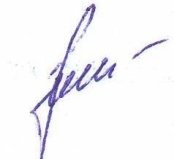 приказ  № 46 от «31» августа 2018 г  Месяц № неделиНеделя, дата Первая младшая группаВторая младшая группаСредняя группаСтаршая группаПодготовительная группаПодготовительная группаПримерные варианты итоговых мероприятийТема месяца: «Мой маленький мир» (сентябрь)Тема месяца: «Мой маленький мир» (сентябрь)Тема месяца: «Мой маленький мир» (сентябрь)Тема месяца: «Мой маленький мир» (сентябрь)Тема месяца: «Мой маленький мир» (сентябрь)Тема месяца: «Мой маленький мир» (сентябрь)Тема месяца: «Мой маленький мир» (сентябрь)Тема месяца: «Мой маленький мир» (сентябрь)Тема месяца: «Мой маленький мир» (сентябрь)Тема месяца: «Мой маленький мир» (сентябрь)Сентябрь1-я 03/09 -07/09 Давайте познакомимся  Здравствуй детский садДень знаний День знаний День знаний День знаний Праздник «День знаний»Сентябрь2-я10/09 – 14/09 Давайте познакомимся  Здравствуй детский садДавайте познакомимся. Я и мои друзья. Давайте познакомимся Я и мои друзья.Давайте познакомимся Я и мои друзья.Давайте познакомимся Я – человек.Праздник «День знаний»Сентябрь3-я17/09 – 21/09Зздравствуй,детский сад Детский сад. Я и мои друзья.Детский сад Детский сад Я – человек.Детский сад Я – человек.Детский сад Совместный с родителями и детьми фотоконкурс «Наш детский сад» Сентябрь4-я24/09 – 28/09Мои воспитатели Мои воспитатели Сотрудники детского сада. Мои воспитатели Сотрудники детского сада. Мои воспитатели Сотрудники детского сада. Мои воспитатели Сотрудники детского сада. Мои воспитатели Проведение конкурса стихов о воспитателе Проведение праздничного концерта, посвящённого «Дню воспитателя»Тема месяца: «Мир осени» (октябрь)Тема месяца: «Мир осени» (октябрь)Тема месяца: «Мир осени» (октябрь)Тема месяца: «Мир осени» (октябрь)Тема месяца: «Мир осени» (октябрь)Тема месяца: «Мир осени» (октябрь)Тема месяца: «Мир осени» (октябрь)Тема месяца: «Мир осени» (октябрь)Тема месяца: «Мир осени» (октябрь)Тема месяца: «Мир осени» (октябрь)5-я01/10-05/10Мир осенней природы Названия деревьевМир осенней природыИзменения в природе.Мир осенней природыИзменения в природе. Человек и осень.Мир осенней природыИзменения в природе. Человек и осень.Мир осенней природыИзменения в природе. Человек и осень.Мир осенней природыИзменения в природе. Человек и осень.Совместное оформление коллажа «Вот какая наша осень» (рисунки, поделки, мини-эссе, фотоматериалы) Октябрь6-я8/10-12/10 Мир растений Овощи. Фрукты.Мир растений Овощи. Фрукты. Огород, сад.Мир растений Овощи. Фрукты. Грибы. Ягоды.Мир растений Овощи. Фрукты. Грибы. Ягоды. Огород, сад.Мир растений Овощи. Фрукты. Грибы. Ягоды. Огород, сад.Мир растений Овощи. Фрукты. Злаки. Грибы. Ягоды. Огород, сад.Проведение осенних праздников «Осень, осень, в гости просим» Выставка творческих работ Проведение сюжетно-ролевой игры «Магазин под названием Природа»Октябрь7-я15/10 -19/10Растения нашего края Трава, цветы,   грибы, ягоды.Растения нашего края Цветы,   грибы, ягоды. Названия деревьев. ЛесРастения нашего краяЦветы, кустарники, деревья, грибы, ягоды.Растения нашего края Растения леса, луга, сада.Растения нашего края Растения леса, луга, сада.Растения нашего края Растения леса, луга, сада.Проведение осенних праздников «Осень, осень, в гости просим» Выставка творческих работ Проведение сюжетно-ролевой игры «Магазин под названием Природа»Октябрь8-я22/10 – 26/10Мир животных Домашние животные и их детёныши. Дикие животные и их детёныши. Мир птиц Мир животных Домашние животные и их детёныши.  Дикие животные и их детёныши.   Мир птицМир животных Домашние животные и их детёныши.Дикие животные и их детёныши. Мир птиц Мир животных Домашние животные и их детёныши.Дикие животные и их детёныши. Мир птиц Мир животных Домашние животные и их детёныши.Дикие животные и их детёныши. Мир птиц Мир животных Домашние животные и их детёныши.Дикие животные и их детёныши. Мир птиц Презентация групповой «Книги о домашних животных»Выставка настольных игр «Животные и их детеныши»Проведение театрализованной игры «Как животные готовятся к зиме»Выставка творческих работ.Тема месяца: «Мир вокруг нас» (ноябрь)Тема месяца: «Мир вокруг нас» (ноябрь)Тема месяца: «Мир вокруг нас» (ноябрь)Тема месяца: «Мир вокруг нас» (ноябрь)Тема месяца: «Мир вокруг нас» (ноябрь)Тема месяца: «Мир вокруг нас» (ноябрь)Тема месяца: «Мир вокруг нас» (ноябрь)Тема месяца: «Мир вокруг нас» (ноябрь)Тема месяца: «Мир вокруг нас» (ноябрь)Тема месяца: «Мир вокруг нас» (ноябрь)Ноябрь9-я29/10 – 02/11Одежда, обувь. Игрушки. Одежда, обувь. Игрушки.Мой дом, мебель. Кухня, посуда.Одежда, обувь. Игрушки.Мой дом, мебель. Кухня, посуда.День народного единстваДень народного единстваДень народного единстваПроведение акции «Кормушка для птиц»Выставка мини-эссе «почему птицы улетают в теплые края?»Праздник «День народного единства»Ноябрь10-я06/11 – 09/11Одежда, обувь. Игрушки. Одежда, обувь. Игрушки.Одежда, обувь. Игрушки.Осенние одежда, обувь, головные уборы.Осенние одежда, обувь, головные уборы.Осенние одежда, обувь, головные уборы. Коллективная работа по созданию книжки-малышки «Одежда, обувь», «Игрушки»Ноябрь11-я12/11 – 16/11Моя безопасность.ТранспортМоя безопасность ТранспортМоя безопасность Транспорт. Правила дорожного движения.Моя безопасность Транспорт. Правила дорожного движения.Моя безопасность Транспорт. Правила дорожного движения.Моя безопасность Транспорт. Правила дорожного движения.Сюжетно-ролевая игра по правилам дорожного движенияНоябрь12-я19/11 – 23/11Осенние праздники: «День матери» Осенние праздники: «День матери» Осенние праздники: «День матери» Осенние праздники: «День матери» Осенние праздники: «День матери» Осенние праздники: «День матери»Организация концертной программы «Нашим мама посвящается»Выставка творческих работ «Мамины портреты»Создание панно «Букет пожеланий для всех мам»13-я26/11 – 30/11Моя семья.Моя семья.Моя семья.Моя семья.Моя семья.Моя семья.фотоконкурс «Дружная семья», «Как мы играем дома».Выставка детского творчестваТема месяца: «Новогодний карнавал» (декабрь)Тема месяца: «Новогодний карнавал» (декабрь)Тема месяца: «Новогодний карнавал» (декабрь)Тема месяца: «Новогодний карнавал» (декабрь)Тема месяца: «Новогодний карнавал» (декабрь)Тема месяца: «Новогодний карнавал» (декабрь)Тема месяца: «Новогодний карнавал» (декабрь)Тема месяца: «Новогодний карнавал» (декабрь)Тема месяца: «Новогодний карнавал» (декабрь)Тема месяца: «Новогодний карнавал» (декабрь)Декабрь14-я03/12– 07/12Зима.Признаки зимыЗима.Признаки зимы.Зима.Признаки зимы, зимние месяцы.Зима. Признаки зимы, зимние месяцы.Зима. Признаки зимы, зимние месяцы.Зима.Признаки зимы, зимние месяцы.Праздник «Зима»Выставка детского творчестваДекабрь15-я10/12 – 14/12Книжкина наделя. Мир сказок К.И.Чуковского Книжкина наделя. Мир сказок К.И.ЧуковскогоКнижкина наделя. Мир сказок   К.И.ЧуковскогоКнижкина наделя. Мир сказок  А.С.ПушкинаКнижкина наделя. Мир сказок  А.С.ПушкинаКнижкина наделя. Мир сказок А.С.ПушкинаФотоконкурс «Зимние зарисовки»Выставка книг.Выставка детского творчества.Декабрь16-я17/12 – 21/12Зимние развлеченияЗимние развлеченияЗимние развлеченияЗимние развлеченияЗимние развлеченияЗимние развлеченияТеатрализованная игра. Выставка детского творчества.Декабрь17-я24/12 – 29/12Новогодний праздник Новогодний праздник Новогодний праздник Новогодний праздник Новогодний праздник Новогодний праздник Праздник Новый год.Фотоконкурс «Новый год – семейный праздник»Конкурс «Новогодняя игрушка»Тема месяца: «Мир зимы» (январь)Тема месяца: «Мир зимы» (январь)Тема месяца: «Мир зимы» (январь)Тема месяца: «Мир зимы» (январь)Тема месяца: «Мир зимы» (январь)Тема месяца: «Мир зимы» (январь)Тема месяца: «Мир зимы» (январь)Тема месяца: «Мир зимы» (январь)Тема месяца: «Мир зимы» (январь)Тема месяца: «Мир зимы» (январь)Январь18-я09/01 – 13/01Рождество РождествоРождествоРождествоРождествоРождествоКонкурс «Рождественская сказка»Январь19-я14/01 – 18/01Мир  зимней  природыИзменения в природе. Человек и зима. Мир  зимней  природыИзменения в природе. Человек и зима.Мир  зимней  природыИзменения в природе. Человек и зима.Мир  зимней  природыИзменения в природе. Человек и зима.Мир  зимней  природыИзменения в природе. Человек и зима.Мир  зимней  природыИзменения в природе. Человек и зима.Совместное оформление коллажа « Зима-краса» (рисунки, поделки, мини-эссе, фотоматериалы) Январь20-я21/01 – 25/01 Домашние, дикие животные зимой. Домашние, дикие животные зимой.Зимующие птицы.   Домашние, дикие животные зимой.Зимующие птицы.Дикие животные зимой.Зимующие птицы.Дикие животные зимой.Зимующие птицы.Дикие животные зимой.Зимующие птицы.Выставка детского творчества «Эти забавные животные»Январь21-я28/01 – 01/02Неделя здоровьяНеделя здоровьяНеделя здоровьяНеделя здоровьяНеделя здоровьяНеделя здоровьяЗимняя олимпиада.Тема месяца: «Семья и дом» (февраль)Тема месяца: «Семья и дом» (февраль)Тема месяца: «Семья и дом» (февраль)Тема месяца: «Семья и дом» (февраль)Тема месяца: «Семья и дом» (февраль)Тема месяца: «Семья и дом» (февраль)Тема месяца: «Семья и дом» (февраль)Тема месяца: «Семья и дом» (февраль)Тема месяца: «Семья и дом» (февраль)Тема месяца: «Семья и дом» (февраль)Февраль22-я04/02 -08/02  Мама, папа, я  - дружная семья. Мама, папа, я  - дружная семья.Я и моя семья.Я и моя семья.Я и моя семья.Я и моя семья.Физкультурный досуг «Папа, мама, я – спортивная семья»Праздник «Масленица»Февраль23-я11/02 – 15/02 Профессии наших пап. Наша Армия.Профессии наших пап. Наша Армия. Профессии наших пап. Наша Армия.Мужские, военные профессии наших пап.  Трудовые действия, инструменты. Наша Армия.Мужские, военные профессии наших пап.  Трудовые действия, инструменты. Наша Армия. Мужские, военные  профессии наших пап. Трудовые действия, инструменты. Наша Армия.Праздник «День защитника Отечества»Выставка детского творчества «Мой папа самый»Февраль24-я18/02 -22/02  Семейные праздники. Семейные праздники. Семейные праздники. Семейные праздники. Семейные праздники. Семейные праздники.Конкурс семейного книгоиздательства «Традиции в семье»Февраль25-я25/02 -01/03Мой дом. Мебель, кухня, посуда.Мой дом. Мебель, кухня, посуда. Мой  поселок. Моя улицаМой дом. Мебель, кухня, посуда.   Мой  поселок. Моя улицаМой дом. Мебель, кухня, посуда.   Мой  поселок. Улицы нашего поселка.Мой дом. Мебель, кухня, посуда.   Мой  поселок. Улицы нашего поселка.Мой дом. Мебель, кухня, посуда.   Мой  поселок. Моя улицаКоллективная работа по созданию книжки-малышки «Посуда», «Мебель», «Транспорт»Тема месяца: «Весна идет» (март)Тема месяца: «Весна идет» (март)Тема месяца: «Весна идет» (март)Тема месяца: «Весна идет» (март)Тема месяца: «Весна идет» (март)Тема месяца: «Весна идет» (март)Тема месяца: «Весна идет» (март)Тема месяца: «Весна идет» (март)Тема месяца: «Весна идет» (март)Тема месяца: «Весна идет» (март)Март26-я04/03 -07/03Профессии наших мам. Мамин праздник. Профессии наших мам. Мамин праздник. Профессии наших мам. Мамин праздник. Профессии наших мам.  Трудовые действия, инструменты. Мамин праздник. Профессии наших мам.  Трудовые действия, инструменты. Мамин праздник. Профессии наших мам. Трудовые действия, инструменты. Мамин праздник.Праздник «Международный женский день»Выставка детского творчества «Моя мама самая»Март27-я11/03 -15/03Весна.  Приметы весны.Весна.  Приметы весны.Весна. Приметы весны. Изменения в природе.Ранняя весна. Приметы весны. Изменения в природе.Ранняя весна. Приметы весны. Изменения в природе.Ранняя весна.  Приметы весны Изменения в природе.Совместное оформление коллажа «К нам весна шагает быстрыми шагами»Поделки, мини-эссе, фотоматериалы.Март28-я18/03 -22/03Человек и весна.Человек и весна.Человек и весна.Человек и весна. Труд взрослых весной.Человек и весна. Труд взрослых весной.Человек и весна. Труд взрослых.Презентация плаката «Человек часть природы»Презентация группового журнала «Весенняя мода».Выставка творческих работ.Март29-я25/03 -29/03Огород на окне. Комнатные растения.Огород на окне. Комнатные растения.Огород на окне. Цветущие комнатные растения.Огород на окне. Комнатные растения, размножение и уход.Огород на окне. Комнатные растения, размножение и уход.Огород на окне. Комнатные растения, размножение и уход.Создание огородов на окне. Выставка детского творчества.Тема месяца: «Человек  и природа» (апрель)Тема месяца: «Человек  и природа» (апрель)Тема месяца: «Человек  и природа» (апрель)Тема месяца: «Человек  и природа» (апрель)Тема месяца: «Человек  и природа» (апрель)Тема месяца: «Человек  и природа» (апрель)Тема месяца: «Человек  и природа» (апрель)Тема месяца: «Человек  и природа» (апрель)Тема месяца: «Человек  и природа» (апрель)Тема месяца: «Человек  и природа» (апрель)Апрель30-я01/04 -05/04День смеха. Птицыприлетели. Насекомые.День смеха. Птицы прилетели. Насекомые.День смеха. Народная культура и традиции.День смеха.Народная культура и традиции.День смеха.Народная культура и традиции.День смеха.  Народная культура и традиции.Праздник «День смеха»Проведение сюжетной игры «Город мастеров»Выставка детского творчества.Апрель31-я08/04 -12/04 Домашние животные и их детеныши  Домашние животные и их детеныши Космос. День космонавтики. Космос. День космонавтики. Космос. День космонавтики.  Космос. День космонавтики.Творческая выставка «Космос рядом с нами»Апрель32-я15/04 -19/04 Рыбки в аквариуме.  Рыбки в аквариуме.  Рыбки в аквариуме. Животный мир морей и океанов. Речные, озерные и аквариумные рыбки. Животный мир морей и океанов. Речные, озерные и аквариумные рыбки.  Животный мир морей и океанов. Речные, озерные и аквариумные рыбки.Творческая выставка «Мир воды»Презентация групповых журналов или книжек – малышек «Обитатели морей и  океанов»«Кто живет в реке»«Кого я видел в пруду»Апрель33-я22/04 -26/04 Дикие животные и их детеныши  Дикие животные и их детенышиДикие животные и их детеныши. Птицы прилетели. Насекомые.Птицы прилетели. Насекомые.Птицы прилетели. Насекомые. Птицы прилетели. Насекомые.Выставка творческих работ «Все профессии важные»Проведение субботника на участке детского сада.Тема месяца: «Здравствуй лето» (май)Тема месяца: «Здравствуй лето» (май)Тема месяца: «Здравствуй лето» (май)Тема месяца: «Здравствуй лето» (май)Тема месяца: «Здравствуй лето» (май)Тема месяца: «Здравствуй лето» (май)Тема месяца: «Здравствуй лето» (май)Тема месяца: «Здравствуй лето» (май)Тема месяца: «Здравствуй лето» (май)Тема месяца: «Здравствуй лето» (май)Май34-я29/04 -08/05Солнечное детство.Солнечное детство.Моя страна. День Победы.Моя страна. День Победы.Моя страна. День Победы.Моя страна.  День Победы.Конкурс семейного книгоиздательства«Уроки Победы»Выставка детского творчества.Концертная программа для ветеранов ВОВ.Май35-я13/05 -17/05Моя безопасность.ПДД.Моя безопасность.ПДД.Моя безопасность.ПДД.Моя безопасность.ПДД.Моя безопасность.ПДД.Моя безопасность.ПДД.Развлечение.Выставка детского творчества.Май36-я20/05 -24/05Животные разных стран.Животные разных стран.Животные разных стран.Животные разных стран.Животные разных стран.До свидания детский сад! Здравствуй школа!Проведение театрализованных игр «Угадай, где я живу?», «Гости из разных стран»Презентация мини-зоопарка «Животные разных стран»Май37-я27/05 -31/05Лето. Цветы на лугу.Лето. Цветы на лугу.Лето. Цветы на лугу.Лето. Полевые цветы, насекомые.Лето. Полевые цветы, насекомые.До свидания детский сад! Здравствуй школа!Выставка рисунков на асфальте «Мы рады лету»Выпуск мини-эссе «Почему я люблю лето»